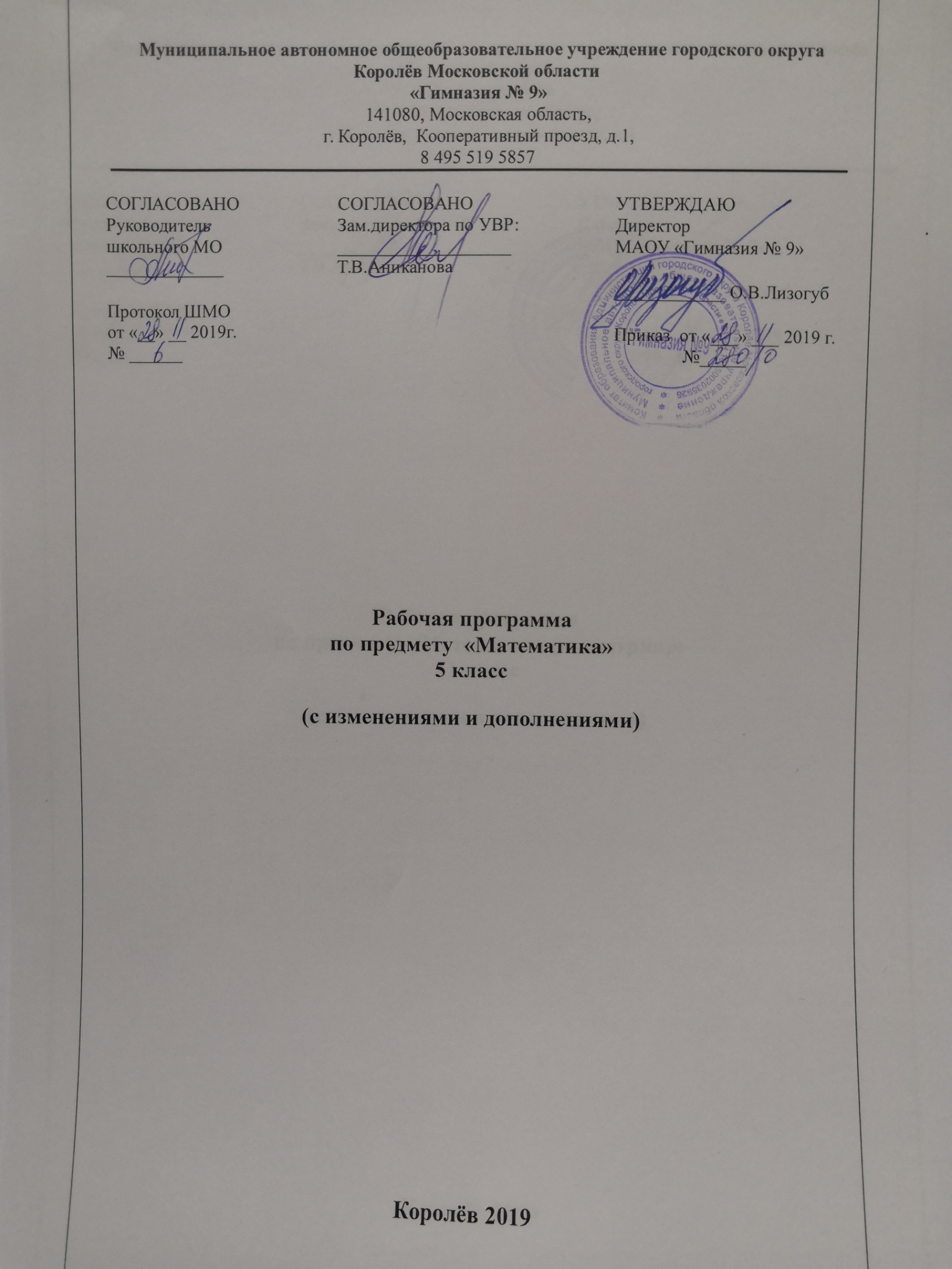 Перечень контрольных мероприятий по учебному предмету «Математика»5 класс5й классУмножение и деление натуральных числе11 декабря5й классДробные числа22 января5й классДействия с дробями14 февраля5й классТекстовые задачи с дробями12 марта5й классВсероссийская проверочная работа16 апреля5й классАдминистративный контроль по итогам учебного года14 мая